Digwyddiadau Gwybodaeth am Anghenion Dysgu Ychwanegol ar gyfer Rhieni/GofalwyrAdditional Learning Needs Information Events for Parents/ Carers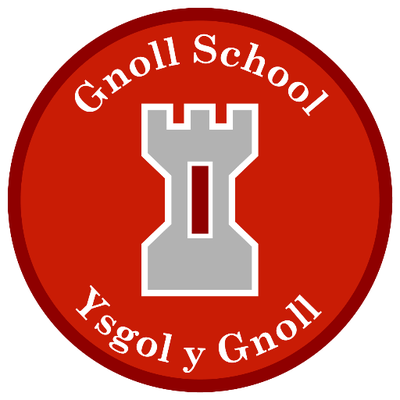 Mae'n bleser i Swyddogion Cynhwysiad yr awdurdod lleol eich gwahodd i ddigwyddiad rhannu gwybodaeth yng Nghanolfan Sant Paul, Stryd Gerald, Sandfields ddydd Iau 3 Hydref 2019 am 12.30pm.Efallai y byddwch yn ymwybodol bod Deddf Anghenion Dysgu Ychwanegol a’r Tribiwnlys Addysg (Cymru) 2018 wedi'i chymeradwyo gan Lywodraeth Cymru'n ddiweddar ac mae hyn yn golygu nifer o newidiadau i'r system bresennol. Lluniwyd y digwyddiad hwn i'ch helpu chi i ddeall sut bydd y system newydd sy'n cefnogi plant a phobl ifanc ag Anghenion Dysgu Ychwanegol yn gweithio.I gadarnhau eich presenoldeb yn y digwyddiad hwn, e-bostiwchaddysg@npt.gov.ukLocal Authority Inclusion Officers are pleased to invite you to an information sharing event at St Pauls Centre, Gerald Street, Sandfields on Thursday October 3rd 2019 at 12.30pm.As you may be aware, the Additional Learning Needs Education and Tribunal Act (Wales) 2018 has recently been passed by Welsh Government and this makes a number of changes to the current system. This event has been designed to help you understand how the new system that supports children and young people with Additional Learning Needs will work.To confirm your attendance at this events please contact:education@npt.gov.uk*Os ydych am ddefnyddio'r Gymraeg yn y cyfarfod hwn, rhowch wybod i ni cyn gynted â phosibl ar y cyfeiriad e-bost uchod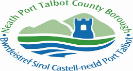 